Publicado en Barcelona el 28/02/2024 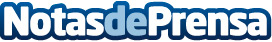 Grupo Castilla cierra el 2023 con 27,6M€   Con un crecimiento anual del 27%, supone consolidar una etapa de 10 años consecutivos creciendo a doble dígitoDatos de contacto:Olga TomàsContent Specialist en Grupo Castilla910032122Nota de prensa publicada en: https://www.notasdeprensa.es/grupo-castilla-cierra-el-2023-con-276m1 Categorias: Nacional Finanzas Cataluña Software Recursos humanos Actualidad Empresarial http://www.notasdeprensa.es